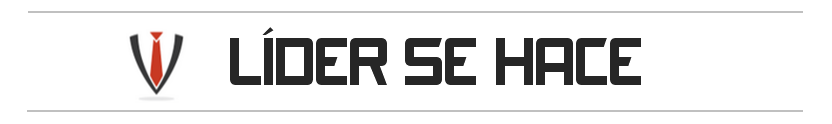 Los Mandamientos Paradójicos (Kent Keith)La gente es ilógica, irrazonable y egoísta.
Ámalos de todas formas.Si haces el bien la gente te acusará de tener motivos ocultos y egoístas,
Haz el bien de todas formas.Si eres exitoso ganarás falsas amistades y verdaderos enemigos,
Ten éxito de todos modos.El bien que hagas hoy será olvidado mañana,
Haz el bien de todos modos.La honestidad y la franqueza te harán vulnerable.
Se honesto y franco de todas formas.Grandes hombres con grandes ideas pueden ser derribados por hombres pequeños con mentes pequeñas.
Piensa en grande de todas formas.Las personas favorecen a los desvalidos pero siguen a los triunfadores.
Lucha por unos pocos desvalidos de todas formas.Lo que pasaste años construyendo puede destruirse en una noche.
Construye de todas formas.La gente necesita ayuda pero te atacan cuando se la ofreces.
Ayúdalos de todas formas.Le ofreces al mundo lo mejor de ti y aun así te golpean en los dientes.
Dale al mundo lo mejor que tengas de todas formas.